A° 2013	N° 13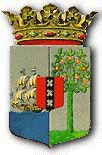 PUBLICATIEBLADMINISTERIËLE REGELING, met algemene werking, van de 22ste maart 2012 tot wijziging van de Prijzenbeschikking levensmiddelen Curaçao februari 1988 (no. 840/JAZ)._______DE MINISTER VAN ECONOMISCHE ONTWIKKELING,	Overwegende:dat het wenselijk is de Prijzenbeschikking levensmiddelen Curaçao februari 1988 (no. 840/JAZ), zoals gewijzigd, nader te wijzigen in verband met het vaststellen van de hoogst toelaatbare groot- en kleinhandelsprijzen van een aantal artikelen en vanwege stijging van de inkoopprijzen in het buitenland, alsmede het invoeren van nieuwe producten op de locale markt;	Gelet op:artikel 2 van de Prijzenverordening 1961 (P.B. 1961, no. 117), zoals gewijzigd;HEEFT BESLOTEN;Artikel IDe Prijzenbeschikking levensmiddelen Curaçao februari 1988 (no. 840/JAZ), zoals gewijzigd, wordt nader gewijzigd als volgt:In de bijlage bedoeld in artikel 2, eerste en tweede lid, worden de navolgende nieuwe producten opgenomen en worden de navolgende daarin vermelde producten vervangen als volgt:PRODUCT			VERPAKKING		GROOT-		KLEIN-								HANDELS-		HANDELS-								PRIJS			PRIJSBLOEM3 castillosAll purpose			25 / 500gr.			ƒ 17,42		ƒ   0,82MELK IN BLIKCarnationEvaporated low fat		24 / 354 ml.			ƒ 35,47		ƒ   1,68Evaporated			48 / 410 gr.			ƒ 83,13		ƒ   1,97PRODUCT			VERPAKKING		GROOT-		KLEIN-								HANDELS-		HANDELS-								PRIJS			PRIJSMELKPOEDERNidoInstant				12 / 900 gr.			ƒ 162,53		ƒ  15,441 Prebio 1 GUM		24 / 400 gr.			ƒ 173,85		ƒ    8,261 Prebio 1 GUM		12 / 900 gr.			ƒ 172,85		ƒ  16,423 Prebio 3 GUM		12 / 900 gr.			ƒ 169,85		ƒ  16,14Artikel IIDeze ministeriële regeling, met algemene werking, treedt in werking met ingang van de dag volgend op de datum van uitgifte van het Publicatieblad waarin het wordt geplaatst.						Willemstad, 22 maart 2012						De Minister van Economische Ontwikkeling,						                 A.N. EL HAKIM						Uitgegeven de 22ste februari 2013						De Minister van Algemene Zaken,						             G.F. SCHOTTE